PENGARUH PERCEIVED USEFULNESS, PERCEIVED EASE OF USE, DAN PERCEIVED ENJOYMENT TERHADAP BEHAVIORAL INTENTION TO USE MELALUI CONSUMER ATTITUDE PADA MOBILE BANKING BANK MANDIRIOleh:Nama	: Beata Blanca NIM : 26150260SkripsiDiajukan sebagai salah satu syarat untukmemperoleh gelar Sarjana EkonomiProgram Studi ManajemenKonsentrasi Pemasaran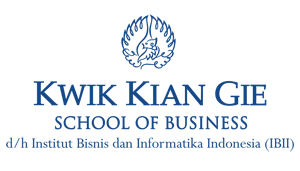 INSTITUT BISNIS DAN INFORMATIKA KWIK KIAN GIEJAKARTAJANUARI 2019